Подготовительная группаТема: «Прозрачная вода»Тема: «Водяная мельница»Тема: «Путешествие капельки»Тема: «Жесткая и мягкая вода»Тема: «Вода из ничего»Тема: «Какая капля больше»Тема: «Фонтан» Тема: «Можно ли поднять книгу, не трогая ее руками?»Тема: «Почему плавает подводная лодка?»Тема: «Естественная лупа»Тема: «Как выйти сухим из воды»Тема: «Как можно проверить горизонтальность»Тема: «Сифон»ОпытКоррекционная работаВ банку с молоком воспитатель бросает предмет и спрашивает у детей, что они видят. Дети в свою очередь, в свои банки с водой, тоже бросают предмет. Воспитатель спрашивает, что они видят.Вывод: вода прозрачная.Пальчиковая гимнастикаЧто такое, что мы слышим?Это дождь стучит по крыше,А теперь пошел сильнейИ по крыше бьет быстрей.Д/и «Четвертый лишний» (снег, град, дождь, озеро; цвет, форма, корабль, вкус)ОпытКоррекционная работаДети, держа кувшин в правой руке, левой придерживают носик. Льют воду на лопасти мельницы. Направляют струю на центр лопасти. Вода приводит в движение мельницу. Если лить воду маленькой струйкой, мельница работает медленно, а если лить большой – то быстрее. Вода может приводить в движение другие предметы.Закончи предложение.Друг позвал меня на пир, ел я торт и чай я … (пил)В блеске солнечных лучей по земле бежит …(ручей)К нам течет из далека лентой синею …(река)Блестящий, светло-синий украсил ветви …(иней) Хлопни в ладоши, если слово о воде. (журчит, течет, набухают, тает, метель, снежок, ледоход, перелетают)«Скажи по разному» (весело, грустно, удивленно)Зима наступила, пришли холода, Закуталась в снежную шубу земля.ОпытКоррекционная работаНад кипящим чайником держат стекло- Какое было стекло до опыта?- Что произошло?Объяснение воспитателя «Круговорот воды в природе» по схемеПальчиковая гимнастика с мячом. Проведи путь капельки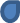 Упр. «Один – много» (капля – капли, туча - …, озеро - …, водоем - …)Прозрачная, чистая, струйкою льется.Плещется в море.Мерцает в колодце.Зверей и людей, И растенья напоит,И дождиком чистымВсю землю умоет. В реке, в океанеПрохладой ласкает,Под душем и в ваннеТеплом согревает.Нужна она всем на земле И всегдаПрозрачная, чистая эта … (вода)ОпытКоррекционная работаВ один таз выливают стакан минеральной воды. Дети намыливают руки, а затем смывают, часть детей в жесткой воде (1-2 ополаскивание и мыла нет). В мягкой воде, из- под крана, смывается хуже.Вывод: вода одинаковая по внешнему виду бывает разная по своим свойствамПальчиковая гимнастикаРаз, два, три, четыре, пять (последовательно соединить одноименные пальцы рук)Будем вещи мы стирать(сжать кулаки, потереть кулачками, имитируя стирку)Платье, брюки и носки,Юбку, кофточку, платочки(последовательно соединять пальцы правой (левой) руки с большим пальцем)Шарф и шапку не забудем,(последовательно соединяем пальца правой руки с большим пальцем)Их стирать мы тоже будем(пальцы сжать в кулаки, имит. стирку)Сделай по образцуСуп наливают из кастрюлиКофе пьют из …(чашки)Воду выливают из …(ведра)Чай наливают из …(чайника)Опыт Коррекционная работаСухой стакан поставить в морозилку на 1 час. Через час вынуть, поставить на блюдце. Через несколько минут появятся капли.На холодные стенки стакана воздействует теплый, окружающий воздух. Это явление называется конденсат.Воспроизведи слоговой рядАк-ак-ак-макАк-ак-ак-ракАк-ак-ак-бакАк-ак-ак-лакХлопни в ладоши услышав звук … (а,у,о,т,ы,е,э)Назови ласковоВода –Лед –Лужа –Ручей –ОпытКоррекционная работаНакапать в первый стакан 20 капель холодной воды, во второй стакан 20 капель горячей воды и в третий стакан 20 капель теплой. Сравнить полученный объем (горячей воды по объему меньше)Простукать ритм падающей капли----------- ----------- - - - - Пальчиковая гимнастика.Что такое, что мы слышим?Это дождь стучит по крыше.А теперь пошел сильнейИ по крыше бьет сильней (дети постукивают по столу подушечками пальцев)ОпытКоррекционная работаСрезать низ у бутылки, в пробку вставить шланг. Налить в бутылку воду и отрегулировать фонтанОтгадай загадкуВ парке нашем по веснеРасцвели каштаны.И, искрясь, забили ввысь,В небеса … (фонтаны)Пальчиковая гимнастика.Безымянный пальчик сложим и в ладонь его положим.Раз, два, три, четыре, пять – будем сверху нажимать.Повтори слоговую цепочкуТа-то-ту; пта-пто; моу-воу; мот – вот; бот - потОпытКоррекционная работаНа один конец шланга натянуть шарик и плотно замотать скотчем, на второй насадить воронку. В верхней части бутылки сделать отверстие и протянуть шланг с шариком, сверху положить книгу, в воронку, из графина налить воду. Вода польется в воздушный шарик, но так как он в своем движении ограничен, он «поднимется» вверх. Воду лить пока шарик не поднимется до краев бутылки и не поднимет книгу. Это устройство работает по принципу гидравлики.Чисто - говоркаСа-са-са-самокат, сова, лиса.«Один – много»Море –Снежинка –Река –Градина –«Скажи правильно»Что шире? (река или ручеек)Что соленое? (озеро или море)Что глубже? (река или океан)Где чище вода? (в кране или в луже)ОпытКоррекционная работаВ миску с водой поставить пластиковый стакан, дном вверх. Слегка приподнять край, просунуть согнутую соломинку, через соломинку вдуть воздух, стакан слегка придерживать. Воздух вытесняет воду, т.к. он легче, и стакан поднимается. Рассказать, что когда лодке надо всплыть, спец. Отсеки заполняют воздухом, а при погружении наоборот.Сила голоса.Встать прямо, выполнить полный вдох, на выдохе произнести с постепенным увеличением силы голоса: - Один, два, три, четыре, пять – подъем!Пальчиковая гимнастика.Праздник защитников Родины нашей(соединять пальцы правой руки с большим пальцем)Будет страна в этот день отмечать(соединить пальцы левой руки с большим пальцем)Хочется воинам смелым, отважным(соединить пальцы обеих рук)Мирного неба в стране пожелать (то же)Повтори слоговую цепочкуГа-га-га-ге-ге-геГо-го-го-гэ-гэ-гэГу-гу-гу-ги-ги-гиОпытКоррекционная работаВ 3х литровую банку посадить искусственную муху. Пищевой пленкой, не натягивая, закрыть банку и закрепить резинкой. В углубление налить воду. Получится эффект лупы.Повтори слоговую цепочкуОм-ом-от-отОу-оу-оп-опОу-оу-ох-охПростучи, как капают капли-------- -------- -- -- --ОпытКоррекционная работаПоложить монету на дно плоской тарелки и залить водой. Как можно взять монету не замочив руки. Взять 0,5 банку, бросить в нее подожженный клочок газеты и быстро поставить банку вниз отверстием в воду. Нагретый воздух выйдет из банки и благодаря разности атмосферного давления внутри банки вода втянется вовнутрь. Графический диктант (по клеткам начертить каплю)«Громко – тихо» (по схемам)Закончи предложениеК нам течет из далека лентой синею …(река)Плещут волны на просторе, берегов не видно в …(море)В сто морей тот великан, он зовется …(океан)ОпытКоррекционная работаС помощью линейки пометить середину бутылки. Заполнить бутылку водой, закрыть пробкой, так что бы попал воздушный маленький пузырек воздуха. Проверить уровень наклона крышки стола. Пузырек должен быть по серединке отметки.Д/и «Четвертый лишний»Пальчиковая гимнастикаДве веселые лягушкиНи минуты не сидят.Ловко прыгают подружкиТолько брызги вверх летятСкажи по-разному (гордо, зло, устало)- Корабль плывет по волнам. ОпытКоррекционная работаКастрюлю наполовину заполнить водой и поставить на стул, а ведерко на табурет (рядом, ниже). Длинную резиновую трубу одним концом опустить в кастрюлю, а другой взять в рот и вытянуть оттуда воздух, пока не почувствуешь, что вода близко. Опустить его в ведро. Воздух на 2 конца шланга давит одинаково, но так как один конец ниже, столб воды больше, а, следовательно, тяжелее, чем в коротком. Поэтому вода выливается с более длинного конца. Так водители набирают канистру бензина из большого бака.Пальчиковая гимнастика.Мы наши пальчики сплелиИ вытянули ручкиНу, а теперь мы от Земли Отталкиваем тучкиСчиталка.На каждую строчку -  4 удара мяча.Мы рыбачить едем скороНа уральские озера.